Турнирная таблица XVIII Коми республиканская Спартакиада учащихся образовательных учреждений «За здоровую РК в XXI веке» турнир по хоккею с шайбой среди юношей 2002-2003 г.р.на призы клуба «Золотая шайба», с 06 по 10 февраля 2017,  г. СыктывкарГл. судья			           	          			И.В. ПопукаловГл. секретарь                                                               С.А. Фролова№п/пКоманды123456Разница шайбОчкиМесто1«Северная Олимпия»(г. Сыктывкар)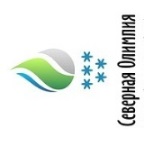 5:032:134:704:137:3322:121212«Шахтер»г. Инта0:50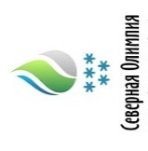 3:237:532:504:3316:20923«Феникс»(г. Усинск)1:202:302:305:233:4013:14364«Беркут»(г. Ухта)7:435:703:234:509:3328:21935«Парма»(г. Сосногорск)1:405:232:505:43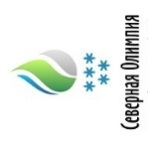 1:3014:18656«Олимп»(г. Воркута)3:703:404:333:903:1316:2464